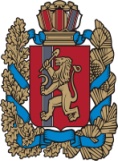 АДМИНИСТРАЦИЯ  ПИНЧУГСКОГО  СЕЛЬСОВЕТА
БОГУЧАНСКОГО  РАЙОНА
КРАСНОЯРСКОГО  КРАЯ

РАСПОРЯЖЕНИЕ06.05.2015                                            п.Пинчуга                                      № 12/2-РОб  утверждении  перечня  должностей  муниципальной  службы, при назначении  на  которые  граждане и  при  замещении  которых  служащие  обязаны предоставлять  сведения  о  своих  расходах, расходах несовершеннолетних детей   и  супруга (супруги)В  соответствии  с пунктом  3 Указа Президента Российской Федерацииот 18.05.2009  года №  557 »,  статьей  8,  частью 2 статьи 12 Федерального закона от 25.12.2008 года № 273-ФЗ «О противодействии  коррупции» ,  с часть 6 статьи 43 Федерального закона от 06.10.2003 года № 131-ФЗ  «Об  общих  принципах  организации  местного  самоуправления  в Российской Федерации»,  Уставом  Пинчугского  сельсовета   РАСПОРЯЖАЮСЬ:1. Утвердить  перечень  должностей  муниципальной  службы  поадминистрации  Пинчугского сельсовета , при назначении  на  которые  граждане и  при  замещении  которых  служащие  обязаны предоставлять  сведения  о  своих  расходах, расходах несовершеннолетних детей   и  супруга (супруги), согласно  приложения № 1.2. Контроль  за  исполнением  распоряжения  оставляю за собой4.Распоряжение вступает в силу  со  дня   подписания и подлежит  опубликованию в периодическом печатном  издании «Пинчугский  вестник».Глава  Пинчугского  сельсовета                                             А.В. ЧаусенкоПриложение  №  1                                                                                                                                                        К  распоряжению администрации   Пинчугского сельсовета                                                                                                                                                        № 12/2-Р от 05.02.2015 гПеречень   должностей  муниципальной  службы,при назначении  на  которые  граждане и  при  замещении  которых  служащие  обязаны предоставлять  сведения  о  своих  расходах, расходах несовершеннолетних детей   и  супруга (супруги)Главные должности  муниципальной  службы категории«руководители»- заместитель главы администрации  Пинчугского сельсоветаВедущие должности  муниципальной  службы  категории «обеспечивающие  специалисты» - бухгалтер  администрации Пинчугского сельсовета